ČLÁNEK 1OBECNÁ USTANOVENÍŠkolní řád (dále také ŠŘ) je jednou ze základních vnitřních norem školy. Školní řád upravuje a specifikuje podrobnosti k výkonu práv a povinností žáků, jejich zákonných zástupců a zaměstnanců školy a stanovuje základní pravidla jejich vzájemného soužití. Školní řád vychází ze zákona č. 561/2004 Sb., „školský zákon“, v aktuálním znění, a zohledňuje také úmluvu o právech dítěte (zejména články 2, 5, 14, 16, 18 a 23).Školní řád stanovuje vhodné podmínky pro vzdělávání a výchovu, vše v souladu s vědeckým poznáním v duchu zásad etiky, mravnosti, humanismu a demokracie.Podrobný výklad k jednotlivým bodům školního řádu je v kompetencích zaměstnanců školy. Žáci školy jsou soustavně informování školou o obsahu školního řádu způsobem, který umožňuje pochopení jednotlivých ustanovení ve formě odpovídající jejich věku.Všichni žáci, jejich zákonní zástupci (rodiče) a zaměstnanci školy jsou si ve škole rovni co do důstojnosti a lidských práv.Kázeň ve škole je zajišťována způsobem slučitelným s lidskou důstojností dětí i dospělých.Rodiče (zákonní zástupci) žáka nesou prvotní zodpovědnost za výchovu a vývoj svého dítěte. Pokud zodpovědný pedagogický zaměstnanec školy zjistí, že přes prokazatelné upozornění zákonní zástupci (rodiče) tuto svoji odpovědnost zanedbávají, jsou pověření pedagogičtí zaměstnanci školy povinni oznámit to příslušným orgánům péče o dítě.Všechna ustanovení školního řádu jsou pro všechny osoby zmíněné v odstavci (1) obecně platná ve škole i na akcích organizovaných školou.Svým dobrovolným rozhodnutím vzdělávat se, se žák zavazuje chodit řádně do školy, osvojovat si vědomosti, dovednosti a návyky. Pro každého žáka školy jsou také závazné základní právní normy, které jsou zakotvené v právním řádu České republiky, a proto se jimi musí žák řídit. Svým jednáním nesmí žák poškozovat jakoukoli jinou osobu či výsledky její práce. Žák je rovněž spoluodpovědný za výsledky svého vzdělání.Na tvorbě, hodnocení funkčnosti a eventuálních úpravách školního řádu se podílejí žáci, zaměstnanci školy a prostřednictvím školské rady také zákonní zástupci (rodiče) žáků a zřizovatel školy.ČLÁNEK 2POSKYTOVÁNÍ A OCHRANA OSOBNÍCH ÚDAJŮŠkola vede evidenci žáků ve školní matrice, pracuje tedy s osobními údaji žáků. Při práci s nimi se řídí pravidly ochrany dat GDPR.Žák či zákonný zástupce žáka má za povinnost oznámit škole všechny matrikou vyžadované osobní údaje a jejich případně změny.Podle GDPR má žák a jeho zákonný zástupce právo na ochranu těchto údajů. Škola smí svěřené údaje používat pouze k potřebným administrativním úkonům.Škola provozuje kamerový systém. Kamery jsou umístěny ve vstupním vestibulu a na školním hřišti.Účelem je zabezpečit vstup do budovy, majetek školy a zvýšit bezpečnost žáků a zaměstnanců školy. Záznamy jsou archivovány po dobu 10 dnů.Všechny prostory v zorném úhlu kamer jsou označeny informační tabulkou.V případě zákonného důvodu mohou být kamerové záznamy předány Policii ČR.ČLÁNEK 3PRŮBĚH VZDĚLÁVÁNÍUchazeč se stává žákem školy prvním dnem školního roku, popřípadě dnem uvedeným v rozhodnutí o přijetí ke vzdělávání.V průběhu středního vzdělávání se žákovi umožňuje přestup do jiné střední školy, přerušení vzdělávání, opakování ročníku a uznání předchozího vzdělání, a to na základě písemné žádosti. Součástí žádosti zákonného zástupce nezletilého žáka je souhlas žáka.O přestupu žáka střední školy do jiné střední školy rozhoduje ředitel školy, do které se žák hlásí. Žák přestává být žákem školy, z níž přestoupil, dnem předcházejícím dni přijetí na jinou školu. O přijetí žáka informuje ředitel školy bez zbytečného odkladu ředitele školy, z níž žák přestoupil. Ředitel školy, z níž žák přestupuje, zašle do pěti pracovních dnů poté, co se dozvěděl o přijetí žáka na jinou školu, řediteli této školy kopii dokumentace žáka ze školní matriky.Ředitel školy může žákovi, který splnil povinnou školní docházku, přerušit vzdělávání, a to na dobu nejvýše dvou let. Po dobu přerušení vzdělávání žák není žákem této školy. Po uplynutí doby přerušení vzdělávání pokračuje žák v tom ročníku, ve kterém bylo vzdělávání přerušeno, popřípadě se souhlasem ředitele školy ve vyšším ročníku, prokáže-li odpovídající znalosti. Ředitel školy na žádost ukončí přerušení vzdělávání i před uplynutím doby přerušení, nebrání-li tomu závažné důvody.Ředitel školy může žákovi, který splnil povinnou školní docházku a který na konci druhého pololetí neprospěl nebo nemohl být hodnocen, povolit opakování ročníku po posouzení jeho dosavadních studijních výsledků a důvodů uvedených v žádosti.Žáci školy i jejich zákonní zástupci jsou školou průkazně informování o podmínkách ukončování studia maturitní zkouškou.Žák, který splnil povinnou školní docházku, může zanechat vzdělávání na základě písemného sdělení doručeného řediteli školy.Vzdělávání na škole se uskutečňuje podle školního vzdělávacího programu.Vzdělávání ve škole směřuje k rozvoji osobností žáků a k posílení úcty k lidským právům a základním svobodám.ČLÁNEK 4PRÁVA ŽÁKŮ A ZÁKONNÝCH ZÁSTUPCŮ NEZLETILÝCH ŽÁKŮŽák má právo být informován o všech změnách v obsahu a organizaci studia.Žák má právo být seznámen s učebním plánem, formami výuky, se školním řádem včetně klasifikačního a kázeňského řádu a s jejich případnými změnami, být poučen o požadavcích a způsobu klasifikace v každém vyučovacím předmětu.Žák má právo být proškolen v bezpečnosti práce pro všechny druhy výuky.Žák má právo na práci v dobrých hygienických a bezpečnostních podmínkách a v estetickém prostředí.Žák má právo na dodržování stanoveného času vyučovacích hodin, přestávek a času vymezeného na oběd. V době mimo výuku má právo na možnost volného pohybu mimo třídu i na prostranství školního dvora, pokud není uzavřen.Žák má právo na využívání prostorů, zařízení a pomůcek, které slouží k výuce, popřípadě k volnočasovým aktivitám žáků.Žáci 1. - 4. ročníku mají právo na bezplatné poskytování učebnic. Žák má právo využívat služeb školní studovny.Žák má právo využívat za úhradu kopírku.Žák má právo účastnit se práce v kroužcích, které škola nabízí nebo zprostředkovává.Žák má právo využívat školní jídelnu ke stravování.Žák má právo na poradenskou pomoc poskytovanou školou, prostřednictvím výchovného poradce, školního metodika prevence, školní psycholožky, a pedagogicko-psychologickou poradnou či jinou poradenskou organizací.Žák má právo požádat o zanechání nebo přerušení studia, opakování ročníku či o přestup na jinou školu. Ze závažných důvodů může požádat o individuální plán.Žák má právo požádat písemně prostřednictvím zákonného zástupce o uvolnění a omluvu delší nepřítomnosti.Žák má právo být ze závažných důvodů uvolněn z tělesné výchovy. Písemnou žádost podává spolu s lékařským potvrzením a podpisem zákonného zástupce řediteli školy na celý školní rok do 15. 9., na 2. pololetí do 15. 2. Pokud závažné zdravotní důvody nastanou během školního roku, pak lze písemnou žádost o uvolnění podat kdykoliv.Žák má právo podat své náměty, dotazy a připomínky prostřednictvím třídního učitele nebo přímo vedení školy.Žák má právo svobodně vyjádřit svůj názor.Žák má právo na zdůvodnění klasifikace, případně požádat ředitele školy prostřednictvím zákonného zástupce o komisionální přezkoušení v případě, že je přesvědčen o neobjektivnosti klasifikace z některého vyučovacího předmětu, a to do 3 dnů od doby, kdy se o klasifikaci průkazným způsobem dozvěděl.Žák má právo psát nejvýše jednu písemnou práci v jednom vyučovacím dni. Toto omezení se nevztahuje na dílčí písemné práce (do 30 minut). Termín písemné práce (delší než 30 minut) zapíše učitel s předstihem do třídní knihy.Žák má právo nebýt zkoušen první den příchodu do školy po delší nemoci, tzn. týden a více. (další dny jsou v kompetenci jednotlivých vyučujících). Vyučující toleruje pouze zameškané učivo. Soukromé akce žáků (dovolená, autoškola, rodinné důvody apod.) nejsou důvodem omluvy z neznalosti učiva.Žák má právo využívat nabídky finančně zvýhodněných abonentních cyklů v Městském divadle Mladá Boleslav a představení v pražských divadlech organizovaných školou.Žák má právo být ochráněn před fyzickým nebo psychickým násilím a nedbalým zacházením.         Pokud se v dotčených souvislostech cítí být žák v nepohodě, má právo požádat o pomoc nebo radu kohokoliv z pracovníků školy.Žák má právo volit a být volen do školské rady, je-li zletilý.Žák má právo zakládat v rámci školy samosprávné orgány žáků, volit a být do nich volen, pracovat v nich a jejich prostřednictvím se obracet na ředitele školy, učitele a ostatní zaměstnance školy, kteří jsou povinni se stanovisky a vyjádřeními těchto samosprávných orgánů zabývat.Žák má právo vyjadřovat se ke všem rozhodnutím týkajícím se podstatných záležitostí jejo vzdělávání; těmto vyjádřením musí být věnována pozornost odpovídající věku a stupni vývoje žáků.Žák má právo svobodně vyjadřovat svoje názory ve všech věcech, které se ho týkají, odpovídající formou, přičemž jeho názoru musí být věnována patřičná pozornost. Obracet se může na zástupce studentské rady, třídního učitele, výchovného poradce nebo školního metodika prevence.Žák má právo v době poledních přestávek nebo v době volné hodiny opustit budovu školy pouze na vlastní nebezpečí.Zákonní zástupci mají práva: Na informace o průběhu a výsledcích vzdělávání svého dítěte.  Volit a být voleni do školské rady. Vyjadřovat se ke všem rozhodnutím týkajících se podstatných záležitostí vzdělávání jejich dítěte, přičemž jejich vyjádřením musí být věnována pozornost.Na informace a poradenskou pomoc školy nebo školského poradenského zařízení. v záležitostech týkajících se vzdělávání jejich dítěte. Na korektní jednání a chování ze strany zaměstnanců školy.Právo na informace o průběhu a výsledcích vzdělávání mají zákonní zástupci nezletilých žáků i rodiče zletilých žáků, příp. osoby, které vůči zletilým žákům plní vyživovací povinnost. Škola organizuje pravidelné informační schůzky, po předchozí dohodě mají zákonní zástupci žáků možnost projednávat otázky výchovy a vzdělávání s příslušnými učiteli kdykoli během školního roku.ČLÁNEK 5		POVINNOSTI ŽÁKŮ A ZÁKONNÝCH ZÁSTUPCŮ NEZLETILÝCH ŽÁKŮŽÁK ŠKOLY JE POVINEN:Žák je povinen osvojovat si vědomosti a dovednosti, získávat návyky potřebné k dosažení patřičné úrovně vzdělání. Na vyučování nosí učebnice a školní potřeby podle rozvrhu hodin, plánu suplování a podle pokynů vyučujícího.Žák pracuje ve škole podle zadání vyučujícího a jakákoliv snaha o podvod a porušení pravidel zadání bude potrestána dle kázeňského řádu.Na vyučování je žák vhodně oblečen, upraven a přezut do vhodné obuvi (sportovní obuv není povolena). Svrchní šatstvo a obuv odkládá v šatně, která se uzamyká podle pokynů třídního učitele a jejíž uzavření kontroluje i školník. Žák se v šatně zdržuje pouze po nezbytně nutnou dobu. Žák respektuje etiketu České republiky, tzn. v budově školy nenosí pokrývku hlavy.Věci, které nejsou potřebné pro výuku, zejména cenné věci a větší obnosy peněz, a také věci, které by mohly ohrožovat zdraví a bezpečnost, žák do školy nenosí. Hodinky, šperky a mobilní telefony má žák neustále u sebe, a pokud je při některých hodinách musí odložit, svěří je do úschovy k vyučujícímu. Žádné cenné osobní věci nesmí nechat bez dozoru. Ztráty věcí hlásí žák neprodleně třídnímu učiteli. Ztráty z neuzamčených místností pojišťovna nehradí. Ke všem zaměstnancům školy a ke všem návštěvám školy se žák chová podle pravidel slušnosti, která dodržuje i mimo školu.Žák jedná tak, aby svým chováním nedával podnět k projevům rasismu a netolerance vůči příslušníkům etnických menšin, jiných národů a kultur. Rovněž jakékoliv projevy fanatismu, slovní či fyzické agrese jsou neslučitelné s chováním žáka našeho gymnázia.Žák se chová slušně a přátelsky ke spolužákům, nedává najevo fyzickou či věkovou nadřazenost. Ani v náznaku se nedopustí fyzického nebo verbálního násilí, omezování osobní svobody, ponižování či zneužívání informačních technologií k znevažování důstojnosti ve vztahu ke spolužákům i komukoliv z pracovníků školy. Všechny tyto projevy chování budou posuzovány jako šikana (projevy šikanování podle metod. pokynu MŠMT č. j. 22294/2013-1) a ve shodě se scénáři řešení obsaženými v Minimálním preventivním programu se jimi bude zabývat výchovná komise ve spolupráci s rodiči a odborníky z institucí mimo školu. Žák, který se těchto porušení ŠŘ dopustí, bude potrestán v souladu s Kázeňským řádem, součástí tohoto ŠŘ.Na všechny negativní jevy v mezilidských vztazích ve škole, především případy vymezené v článku 5. bodu g tohoto ŠŘ, je žák povinen upozornit kohokoliv z pracovníků školy, především členy vedení školy, metodika prevence či výchovného poradce, a to buď přímo, nebo i prostřednictvím třetí osoby (např. rodičů). V případě zamlčení závažných skutečností týkajících se šikanování bude na žáka, který šikanu, jíž byl svědkem, zamlčí, pohlíženo jako na spoluviníka.    Žák dbá na čistotu a pořádek a pomáhá při jejich udržování ve škole i v jejím okolí. Dle pokynů plní povinnosti žákovské služby. Žákovská služba je určována třídním učitelem na určité období a pro určité činnosti zavedené podle zvyklostí třídy. Služba pomáhá učiteli dle jeho pokynů s přípravou pomůcek na hodinu, hlásí všechny nepřítomné žáky, oznamuje vyučujícímu i třídnímu učiteli závady ve třídě, dále hlásí do 10 minut nepřítomnost vyučujícího ve třídě v kabinetě zástupce, případně v sekretariátu školy, udržuje pořádek ve třídě (maže tabuli, odnáší pomůcky, kontroluje zhasínání, zavírání oken), odchází ze třídy jako poslední.Žák šetří školní majetek, chrání jej před poškozením a hospodárně zachází se svěřenými pomůckami. Podílí se na šetření materiálem, vodou a energií. Zaviněnou škodu musí žák uhradit. Projevy vandalismu budou hodnoceny podle kázeňského řádu.Žák nesmí o přestávkách manipulovat s okny, o hodinách pouze za přítomnosti učitele.     Žák nesmí v průběhu vyučování a akcí pořádaných školou pořizovat audiovizuální a fotografické záznamy mobilním telefonem, notebookem či jinými záznamovými zařízeními, pokud nejsou součástí výukového programu. Během vyučovací hodiny, společenských a kulturních akcí musí být mobilní telefon vypnut a uložen ve školní brašně. Mobilní telefony či jiná zařízení mohou žáci používat v průběhu vyučování pouze na přímý pokyn vyučujícího. Notebooky lze používat během výuky se souhlasem vyučujícího pouze k provádění zápisů a nesmějí být připojeny do elektrické sítě. Do odborných učeben a do tělocvičny vstupuje žák se souhlasem vyučujícího a v jeho nepřítomnosti nesmí manipulovat s přístroji ani jinými pomůckami.Provoz školní studovny probíhá podle rozvrhu hodin a mimo tuto dobu smí žák využívat studovnu pouze po předchozí domluvě a se souhlasem vyučujícího.Při výuce nepovinných předmětů nebo kroužků nebo při výuce mimo učebny školy se žáci scházejí 5 minut před zahájením činnosti a vyčkají příchodu vyučujícího nebo vedoucího, který na ně po celou dobu dohlíží.Každý žák je povinen respektovat pokyny související se zabezpečením školy.Žáci jsou povinni přesvědčit se před odchodem ze školy, zda nedošlo ke změnám v rozvrhu na příští dny.Administrativní záležitosti vyřizuje žák prostřednictvím třídního učitele nebo přímo na sekretariátu školy.Ke vstupu do školy a odchodu ze školy používá žák výhradně hlavního vchodu. Při příjezdu na kole používá zadní vchod pro uložení kola do chráněného zařízení.Dodržovat zákaz kouření, požívání alkoholických nápojů, vnášení, prodávání, podávání anebo používání návykových látek anebo takových látek, které napodobují tvar, vzhled návykových látek anebo evokují jejich chuť. Respektovat zákaz nosit do školy bez závažného důvodu větší peněžní částky, cenné předměty, tyto předměty zásadně nenechávat v prostoru šaten.Účastnit se distančního vzdělávání, pokud z důvodu krizového opatření vyhlášeného podle krizového zákona, nebo z důvodu nařízení mimořádného opatření podle zvláštního zákona, anebo z důvodu nařízení karantény podle zákona o ochraně veřejného zdraví není možná osobní přítomnost žáků ve škole.ZLETILÍ ŽÁCI JSOU DÁLE POVINNI:Informovat školu o změně zdravotní způsobilosti, zdravotních obtížích nebo jiných závažných skutečnostech, které by mohly mít vliv na průběh vzdělávání.Dokládat důvody své nepřítomnosti ve vyučování v souladu s podmínkami stanovenými školním řádem.Oznamovat škole údaje, které jsou podstatné pro průběh vzdělávání nebo bezpečnost žáka a změny v těchto údajích.ZÁKONNÍ ZÁSTUPCI NEZLETILÝCH ŽÁKŮ JSOU POVINNI:Zajistit, aby žák docházel řádně do školy.Na vyzvání ředitele školy či třídního učitele se osobně zúčastnit projednání závažných otázek týkajících se vzdělávání žáka.Informovat školu o změně zdravotní způsobilosti, zdravotních obtížích žáka nebo jiných závažných skutečnostech, které by mohly mít vliv na průběh vzdělávání.Dokládat důvody nepřítomnosti žáka ve vyučování v souladu s podmínkami stanovenými školním řádem.Oznamovat škole údaje, které jsou podstatné pro průběh vzdělávání nebo bezpečnost žáka, a změny v těchto údajích.Zákonní zástupci jsou povinni omlouvat žáka neúčastnícího se distanční výuky přes Bakaláře, případně mailem u třídního učitele co nejdříve, nejpozději do 2 dnů.ČLÁNEK 6SYSTÉM PÉČE O ŽÁKY SE SPECIÁLNÍMI VZDĚLÁVACÍMI POTŘEBAMI A VZDĚLÁVÁNÍ ŽÁKŮ NADANÝCHŽákem se speciálními vzdělávacími potřebami se rozumí osoba, která k naplnění svých vzdělávacích možností potřebuje poskytnutí podpůrných opatření. Podpůrnými opatřeními se rozumí nezbytné úpravy ve vzdělávání a školských službách odpovídající zdravotnímu stavu, kulturnímu prostředí nebo jiným životním podmínkám žáka. Žáci se speciálními vzdělávacími potřebami mají právo na bezplatné poskytování podpůrných opatření školou a školským zařízením. Podpůrná opatření se dělí do pěti stupňů a lze je z jednotlivých stupňů kombinovat. Podpůrná opatření I. stupně může navrhovat a uplatňovat škola i bez doporučení školského poradenského zařízení. II.- V. stupeň lze uplatnit pouze na doporučení školského poradenského zařízením, které jeho naplňování metodicky provází.Škola vytváří ve svém školním vzdělávacím programu a při jeho realizaci podmínky k co největšímu využití potenciálu každého žáka s ohledem na jeho individuální možnosti.  Ředitel školy může mimořádně nadaného žáka na žádost zákonného zástupce přeřadit do vyššího ročníku bez absolvování předchozího ročníku. Součástí žádosti žáka, který plní povinnou školní docházku, je vyjádření školského poradenského zařízení a registrujícího poskytovatele zdravotních služeb v oboru praktické lékařství pro děti a dorost. Podmínkou je vykonání zkoušek z učiva nebo části učiva, které žák nebude absolvovat. Obsah a rozsah zkoušek stanoví ředitel školy. Ředitel školy může s písemným doporučením školského poradenského zařízení povolit mimořádně nadanému žákovi na žádost zákonných zástupců vzdělávání podle individuálního vzdělávacího plánuČLÁNEK 7CHOVÁNÍ ŽÁKŮ VE ŠKOLE (VČETNĚ MIMOŠKOLNÍCH AKCÍ)Žáci školy dodržují pravidla občanského (kultivovaného a slušného) chování ve škole i mimo školu.Před vyučováním, o přestávkách a po vyučování se žáci chovají ukázněně, tiše a slušně.Žáci se chovají slušně a přátelsky ke spolužákům a v žádném případě nedávají najevo fyzickou či věkovou nadřazenost nad slabšími nebo mladšími žáky, za šikanování spolužáků může být žák vyloučen ze vzdělávání na škole. Šikanování ze strany spolužáků je žák povinen ohlásit třídnímu učiteli či jinému pedagogickému zaměstnanci školy.K zaměstnancům školy se chovají žáci slušně, s příslušnou úctou a při setkání je zdraví. Zásadně jim vykají.Základem vzájemných vztahů mezi zaměstnanci školy, žáky školy a jejich zákonnými zástupci je partnerství a spolupráce.Nikdo nemá právo druhému žádným způsobem ubližovat.Kázeň ve škole je zajišťována způsobem slučitelným s lidskou důstojností dětí i dospělých.V areálu školy žáci slušně zdraví všechny dospělé osoby.     Při vstupu pedagogického zaměstnance školy do učebny a při jeho odchodu zdraví žáci povstáním.     Pokud chce žák hovořit, přihlásí se a čeká na vyzvání.Vyrušování při vyučování, činnosti nesouvisejí s vyučováním, napovídání při zkoušení, podvádění, používání nedovolených pomůcek a nedodržování legitimních pokynů zaměstnanců školy je kvalifikováno jako porušování kázně.     Při hovoru žáci nehovoří vulgárně, nežvýkají a „neskáčou“ druhému do řeči.Žák je povinen chránit zdraví své i svých spolužáků a spolupracovníků, dodržuje všechna hygienická, bezpečnostní a zdravotní opatření.Žáci jsou si vědomi té skutečnosti, že svým jednáním a chováním reprezentují školu také na veřejnosti.Žák školy je si vědom toho, že důvěrné milostné projevy do školního prostředí nepatří.CHOVÁNÍ ŽÁKU VE ŠKOLNÍ JÍDELNĚDo jídelny odcházejí žáci individuálně dle příslušného rozvrhu a dbají o svou bezpečnost.Žáci jsou povinni se v jídelně prokázat stravovacími kartami.Žáci šetří zařízení a vybavení jídelny, hradí svévolné způsobení škody, uklízí po sobě nečistoty.Z jídelny žáci neodnášejí žádné jídlo a neznečišťují okolí jídelny.Žáci se podřizují pokynům vyučujících i personálu školní kuchyně.Neukázněný žák může být potrestán zařazením na jiné místo fronty čekajících žáků, za závažnější nebo často opakované přestupky může být student vyloučen ze školního stravování.ŽÁKŮM ŠKOLY JE ZAKÁZÁNOJakkoliv manipulovat v době vyučovací hodiny s mobilními telefony či elektronickými médii; tyto předměty jsou v době vyučovací hodiny vypnuty a odloženy ve školní brašně.Zapojovat do školních zdrojů elektrické energie jakékoli elektrospotřebiče či elektronická média.Kouřit ve všech vnitřních i vnějších prostorech školních objektů; zákaz platí i při všech mimoškolních akcích pořádaných školou; zákaz se vztahuje též na vodní dýmky, elektronické cigarety a podobná zařízení, a také na žvýkací a šňupací tabák.Nosit do školy jakékoli předměty či látky, které ohrožují bezpečnosti a zdraví.Hrát ve škole hazardní hry.Přicházet do školy pod vlivem návykových látek anebo takových látek, které napodobují tvar, vzhled návykových látek anebo evokují jejich chuť, ve škole je užívat nebo je do školy přinášet a jakkoliv s nimi manipulovat. Projevovat nesnášenlivé chování, násilnosti a propagovat násilí a nesnášenlivé postoje.Provádět jakýmkoli způsobem činnosti, které mohou být považovány za šikanu, kyberšikanu a stalking.    Účastnit se projevů rasismu, netolerance a xenofobie a přinášet do školy předměty související s touto problematikou; toto se týká rovněž oblečení.   Otevírat o přestávkách okna školní budovy, sedět v těchto oknech či z nich pokřikovat na spoluobčany nebo z nich cokoli vyhazovat.ČLÁNEK 8HODNOCENÍ VÝSLEDKŮ VZDĚLÁVÁNÍ ŽÁKŮKaždé pololetí se vydává žákovi vysvědčení. Za první pololetí lze žákovi vydat místo vysvědčení výpis z vysvědčení.Hodnocení výsledků vzdělávání žáka na vysvědčení je vyjádřeno klasifikací.Do vyšších ročníků postoupí žák, který na konci druhého pololetí příslušného ročníku prospěl ze všech povinných předmětů stanovených školním vzdělávacím programem, s výjimkou předmětů, z nichž se žák nehodnotí.Nelze-li žáka hodnotit na konci prvního pololetí, určí ředitel školy pro jeho hodnocení náhradní termín, a to tak, aby hodnocení za první pololetí bylo provedeno nejpozději do dvou měsíců po skončení prvního pololetí (platí pro žáky plnící povinnou školní docházku) nebo do konce června (platí pro žáky, kteří splnili povinnou školní docházku); není-li možné hodnotit ani v náhradním termínu, žák se za první pololetí nehodnotí.
Nelze-li žáka hodnotit na konci druhého pololetí, určí ředitel školy pro jeho hodnocení náhradní termín, a to tak, aby hodnocení za druhé pololetí bylo provedeno nejpozději do konce září následujícího školního roku; v období měsíce září do doby hodnocení navštěvuje žák nejbližší vyšší ročník; není-li žák hodnocen ani v tomto termínu, neprospěl.Žák, který na konci druhého pololetí neprospěl nejvýše ze 2 povinných předmětů, nebo žák, který neprospěl na konci prvního pololetí nejvýše ze 2 povinných předmětů vyučovaných pouze v prvním pololetí, koná z těchto předmětů opravnou zkoušku nejpozději do konce příslušného školního roku v termínu stanoveném ředitelem školy. Opravné zkoušky jsou komisionální.Žák, který nevykoná opravnou zkoušku – neprospěl.Má-li zletilý žák nebo zákonná zástupce nezletilého žáka pochybnosti o správnosti hodnocení na konci prvního nebo druhého pololetí, může do 3 pracovních dnů ode dne, kdy se o hodnocení prokazatelně dozvěděl, nejpozději však do 3 pracovních dnů od vydání vysvědčení, požádat ředitele školy o komisionální přezkoušení žáka; je-li vyučujícím žáka v daném předmětu ředitel školy, krajský úřad. Komisionální přezkoušení se koná nejpozději do 14 dnů od doručení žádosti nebo v termínu dohodnutém se zletilým žákem nebo zákonným zástupcem nezletilého žáka.V odůvodněných případech může Krajský úřad Středočeského kraje rozhodnout o konání opravné zkoušky a komisionální přezkoušení na jiné střední škole. Zkoušky se na žádost krajského úřadu účastní zástupce ČŠI.Žák, který po splnění povinné školní docházky nepostoupil do vyššího ročníku, přestává být žákem školy posledním dnem příslušného školního roku nebo po tomto dni dnem následujícím po dni, kdy nevykonal opravnou zkoušku nebo neprospěl při hodnocení v náhradním termínu anebo dnem následujícím po dni nabytí právní moci rozhodnutí o nepovolení opakování ročníku.PRAVIDLA HODNOCENÍ A KLASIFIKACE ŽÁKŮ (= KLASIFIKAČNÍ ŘÁD) JSOU SAMOSTATNOU PŘÍLOHOU TOHOTO ŠKOLNÍHO ŘÁDU.ČLÁNEK 9VÝCHOVNÁ OPATŘENÍPOCHVALYŘeditel školy může na základě vlastního rozhodnutí nebo na základě podnětu jiné právnické či fyzické osoby žákovi po projednání v pedagogické radě udělit pochvalu nebo jiné ocenění za mimořádný projev lidskosti, občanské nebo školní iniciativy, záslužný nebo statečný čin nebo za dlouhodobou úspěšnou práci.Třídní učitel může na základě vlastního rozhodnutí nebo na základě podnětu ostatních vyučujících žákovi po projednání s ředitelem školy udělit pochvalu nebo jiné ocenění za výrazný projev školní iniciativy nebo za déletrvající úspěšnou práci.KÁZEŇSKÁ OPATŘENÍPři porušení povinností stanovených školním řádem lze podle závažnosti tohoto porušení žákovi uložit:Napomenutí třídního učiteleDůtku třídního učiteleDůtku ředitele školyPodmíněné vyloučení ze studia (pouze v případě, že žák splnil povinnou školní docházku)Vyloučení ze studia (pouze v případě, že žák splnil povinnou školní docházku)V případě zvláště závažného zaviněného porušení povinností stanovených školským zákonem nebo ŠŘ ředitel rozhodne vždy o vyloučení žáka ze školy.V rozhodnutí o podmíněném vyloučení ze školy stanoví ředitel školy zkušební lhůtu, a to nejdéle na dobu jednoho roku. Dopustí-li se žák v průběhu zkušební lhůty dalšího zaviněného porušení povinností stanovených školským zákonem nebo školním řádem, může ředitel školy rozhodnout o jeho vyloučení ze školy.Zvláště hrubé opakované slovní a úmyslné fyzické útoky žáka vůči zaměstnancům školy nebo vůči ostatním žákům se považují za zvláště závažné zaviněné porušení povinností stanovených školským zákonem.Dopustí-li se žák jednání podle odstavce 4), oznámí ředitel školy tuto skutečnost orgánu sociálně-právní ochrany dětí, jde-li o nezletilého, a státnímu zastupitelství do následujícího pracovního dne poté, co se o tom dozvěděl.Ředitel školy nebo třídní učitel neprodleně oznámí udělení pochvaly či jiného ocenění nebo uložení napomenutí nebo důtky a důvody jejich udělení prokazatelným způsobem (písemné) zletilému žákovi či zákonnému zástupci nezletilého žáka.PODROBNÁ METODIKA PRÁCE S VÝCHOVNÝMI OPATŘENÍMI JE OBSAŽENA V SANKČNÍM ŘÁDU, KTERÝ JE SAMOSTANOU PŘÍLOHOU TOHOTO ŠKOLNÍHO ŘÁDU.ČLÁNEK 10DOCHÁZKA DO ŠKOLY, ABSENCE A UVOLŇOVÁNÍ ŽÁKŮZákladní povinností žáka je docházet do školy pravidelně a včas podle stanoveného rozvrhu hodin a zúčastňovat se všech povinných, volitelných a nepovinných předmětů, které si sám zvolil.Školní budova je otevřena pro všechny žáky od 7.00 do 17.00. Po této době přicházejí žáci do školy pouze na vyzvání vyučujícího, který si pro ně přichází k hlavnímu vchodu školy.Do školy přichází žák nejpozději 10 minut před začátkem vyučování. Případný pozdní příchod omluví vyučujícímu a třídnímu učiteli. V době vyučování může žák opustit školu pouze se svolením vyučujícího bezprostředně následující hodiny a třídního učitele, a to na základě předchozí písemné žádosti zákonných zástupců. Zletilý žák žádá sám. Pokud se jedná o náhlou nevolnost, vyrozumí vyučující nebo třídní učitel zákonné zástupce a ti si žáka převezmou.Uvolnit žáka na jednu vyučovací hodinu je v kompetenci vyučujícího, na jeden až dva dny je v kompetenci třídního učitele. Uvolnění na více dní povoluje ředitel školy na základě podání písemné žádosti zákonných zástupců nebo zletilého žáka a vyjádření třídního učitele. Účast na akcích pořádaných školou (např. sportovní a vědomostní soutěže) hlásí žák předem třídnímu učiteli, který jej zapíše do třídní knihy.Nemůže-li se žák účastnit vyučování z důvodů, které nelze předvídat, je zákonný zástupce nebo zletilý žák povinen nejpozději do 72 hodin oznámit důvod nepřítomnosti. Po návratu do školy je žák povinen předložit omluvenku ve studijním průkazu s uvedeným důvodem absence a s podpisem zákonného zástupce svému třídnímu učiteli. Odejde-li žák bez omluvy z vyučování, další hodiny jeho nepřítomnosti jsou považovány za neomluvené, byť by je dodatečně omluvil. Za neomluvené budou považovány i hodiny, které zákonný zástupce řádně neomluví do 48 hodin po příchodu do školy.Nepřítomnost ve vyučování se omlouvá pouze z vážných důvodů (např. nemoc, mimořádná událost v rodině atd.), a to pouze tehdy, byl-li dodržen předepsaný postup při omlouvání. Nemoc může omluvit zákonný zástupce.Opakuje-li se krátkodobá nepřítomnost z důvodů nemoci častěji, má právo třídní učitel požadovat, aby všechny omluvy byly potvrzeny navíc ošetřujícím lékařem. Představuje-li absence více jak 25 % ze všech odučených hodin za klasifikační období, může vyučující požádat ředitele školy o komisionální přezkoušení žáka.Jestliže se žák, který splnil povinnou školní docházku, neúčastní po dobu nejméně 5 vyučovacích dnů vyučování a jeho neúčast není omluvena, vyzve ředitel školy písemně zletilého žáka nebo zákonného zástupce nezletilého žáka, aby neprodleně doložil důvody žákovy nepřítomnosti; zároveň upozorní, že jinak bude žák posuzován, jako by vzdělávání zanechal. Žák, který do 10 dnů od doručení výzvy do školy nenastoupí nebo nedoloží důvod nepřítomnosti, se posuzuje, jako by vzdělávání zanechal posledním dnem této lhůty; tímto dnem přestává být žákem školy. U žáků, kteří nemají dokončenou povinnou školní docházku, je kontaktován Odbor sociální péče o dítě a Policie ČR.ČLÁNEK 11VYUČOVÁNÍVyučování probíhá podle školou stanoveného rozvrhu hodin.Není-li žák z objektivních důvodů připraven na vyučovací hodinu, omlouvá se vyučujícímu zásadně na začátku této hodiny.V průběhu vyučovací hodiny smí žák opustit své místo v učebně pouze se souhlasem vyučujícího; mobilní telefon či jiné elektronické médium nechá průkazně v učebně na svém místě.Odchod ze školy v době vyučování oznámí žák na základě předchozí písemné žádosti zákonných zástupců, předem svému třídnímu učiteli, jeho zástupci nebo na sekretariát.Žáci respektují a dodržují provozní pravidla (řády) jednotlivých učeben či pracovišť.ČLÁNEK 12PODMÍNKY ZAJIŠTĚNÍ BEZPEČNOSTI A OCHRANY ZDRAVÍ ŽÁKŮPokud se stane školní úraz je stanoven pro zaměstnance školy následující postup:Zjistit druh poranění.Informovat ředitele školy nebo zástupce ředitele školy.Zavolat lékařskou službu nebo zajistit doprovod dospělou osobou k lékaři.Oznámit skutečnosti zákonným zástupcům žáka, požádat je o převzetí žáka.Provést zápis do knihy úrazů, popř. vyplnit záznam o úrazu.Informovat třídního učitele, není-li pedagogický pracovník sám třídním učitelem.Poučení BOZP a PO na počátku školního roku provádí třídní učitel, který žáky seznámí zejména:Se školním řádem.Se zásadami bezpečného chování ve třídě, na chodbách, schodištích, v šatnách, při odchodu ze školy a příchodu do školy a na veřejných komunikacích.Se zákazem přinášet do školy věci, které nesouvisejí s vyučováním.S postupem při úrazech.S nebezpečím vzniku požáru a s postupem v případě požáru.Poučení BOZP a PO a seznámení se s řády odborných učeben provádí učitelé příslušných předmětů.Poučení se provádí také před činnostmi, které se provádějí mimo školní budovy; jedná se o takové činnosti, jakými jsou vycházky, výlety, lyžařské výcviky, exkurze, sportovní kurzy, brigády, plavecké výcviky. Seznámení se všemi pravidly chování (včetně zákazů) a poučení o správném vybavení žáků provede třídní učitel nebo ten, kdo bude nad žáky vykonávat dohled.Každý úraz, poranění či nehodu, k níž dojde během vzdělávání, jsou žáci povinni hlásit ihned svému třídnímu učiteli nebo někomu ze zaměstnanců školy. Evidence úrazů žáků se řídí vyhláškou MŠMT č. 64/2005 Sb., v platném znění.V knize úrazů se evidují všechny úrazy žáků, ke kterým došlo při činnostech ve škole nebo na akcích organizovaných školou.ČLÁNEK 13OCHRANA ŽÁKŮ PŘED SOCIÁLNĚ PATOLOGICKÝMI JEVY A PŘED PROJEVY DISKRIMINACE, NEPŘÁTELSTVÍ NEBO NÁSILÍ.Všichni pedagogičtí zaměstnanci školy, zejména školní metodik prevence, průběžně sledují konkrétní podmínky a situaci ve škole z hlediska výskytu sociálně patologických jevů, uplatňují různé formy a metody umožňující včasné zachycení ohrožených žáků.Školní metodik prevence zajišťuje spolupráci s rodiči v oblasti prevence, informuje je o preventivním programu školy a dalších aktivitách. Školní metodik prevence spolupracuje na základě pověření ředitele školy s dalšími institucemi zaměřenými na sociálně právní ochranu dětí a mládeže.ČLÁNEK 14PODMÍNKY ZACHÁZENÍ S MAJETKEM ŠKOLY ZE STRANY ŽÁKŮŽák nakládá šetrně se svěřenými učebnicemi, školními pomůckami a školním majetkem. Každé svévolné poškození nebo zničení majetku školy, žáků, učitelů či jiných osob hradí v plném rozsahu rodiče žáka, který poškození způsobil, nebo sám zletilý žák.Každý žák odpovídá za čistotu a pořádek svého pracovního místa a nejbližšího okolí.Žák nemanipuluje s ICT vybavením učeben, s rozvody elektro a plynu v laboratořích, s vybavením odborných pracoven, s uloženými exponáty a modely.ŠKOLNÍ ŘÁD byl projednán a schválen na pedagogické radě dne 1. 9. 2020ŠKOLNÍ ŘÁD byl schválen Školskou radou Gymnázia, Palackého 191/1 dnem 1. 9. 2020SAMOSTATNÉ PŘÍLOHY ŠKOLNÍHO ŘÁDU:KLASIFIKAČNÍ ŘÁDSANKČNÍ ŘÁDRNDr. Jana Pospíšilová, ředitelka školy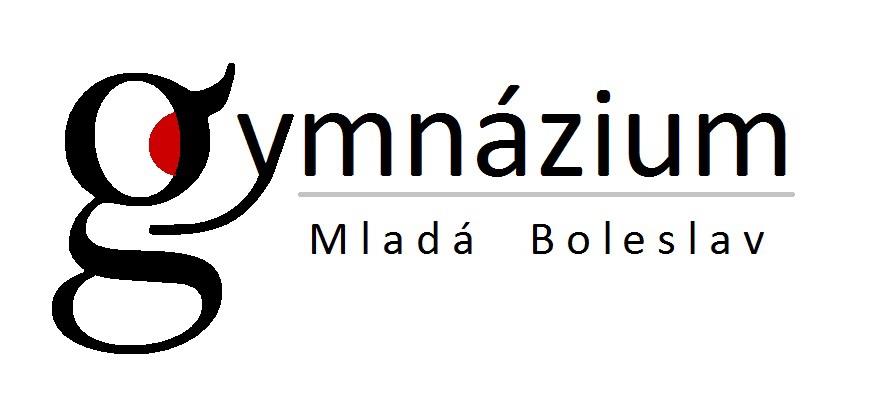 ORGANIZAČNÍ ŘÁD ŠKOLYORGANIZAČNÍ ŘÁD ŠKOLYDRUH NORMYINTERNÍ NORMANÁZEV NORMYŠKOLNÍ ŘÁDČÍSLO NORMYOŘ-ŠŘ-2018/1DATUM VYDÁNÍ2020-06-01ÚČINNOST OD2020-09-01VYDALRNDr. Jana PospíšilováSCHVÁLILRNDr. Jana Pospíšilová